PENGARUH KEPEMIMPINAN TERHADAP SEMANGAT KERJA KARYAWAN PADA UMKM KERUPUK DUA ANGSA DI KOTA PANGKALPINANGSkripsiDiajukan Untuk Memenuhi Salah Satu SyaratDalam Menempuh Ujian Sidang Sarjana Program Strata Satu (S1)Pada Program Studi Ilmu Administrasi BisnisOleh: RESKY MULYAWAN142040026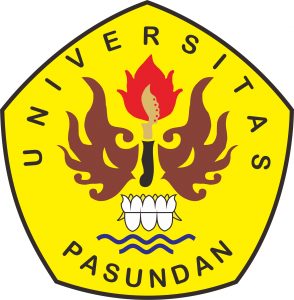 FAKULTAS ILMU SOSIAL DAN ILMU POLITIKUNIVERSITAS PASUNDANBANDUNG2018